หนังสืออนุญาตจากผูปกครองใหนิสิตไปฝึกงาน/ฝึกสหกิจศึกษา/ฝึกอบรมหรือการฝึกงานในต่างประเทศ	ภาคการศึกษาที่  2  ประจําปการศึกษา  2564วันที่...........................เดือน..................................พ.ศ......................... เรียน  คณบดีคณะมนุษยศาสตร์ขาพเจา  ( นาย, นาง, นางสาว )  (ชื่อผูปกครอง) .....................................................................................................................................        ที่อยู่........................................................................................................................................................................................................................................ ..............................................................................................................................................................รหัสไปรษณีย.........................................................โทรศัพทผูปกครอง....................................................................... ความสัมพันธกับนิสิต............................................................................................   อนุญาตให  (นาย/นางสาว)  (ชื่อนิสิต) .......................................................................................รหัสประจําตัวนิสิต...................................      สาขาวิชา....................................................ชั้นปที่...........................โทรศัพทนิสิต...................................................... ซึ่งเปนนิสิตในปกครอง   ไปฝึกงาน/ฝึกสหกิจศึกษา/ฝึกอบรมหรือการฝึกงานในต่างประเทศ  ณ  หนวยงาน   (ในประเทศ)                                             (ชื่อหนวยงาน) ....................................................................................................................................................................................................................ที่อยู่................................................................................................................................................................................................................................................................................................................................................................................................................................รหัสไปรษณีย............................... E-mail…………………………………………………………………………………………..โทรศัพท ........................................โทรสาร ................................ ระหวางวันที่................... เดือน........................................พ.ศ.......................... ถึง  วันที่................ เดือน...................................พ.ศ.........................   ไปฝึกงาน/ฝึกสหกิจศึกษา/ฝึกอบรมหรือการฝึกงานในต่างประเทศ  ณ  หนวยงาน  (ต่างประเทศ)                                           (ชื่อหนวยงาน).........................................................................................................................................ประเทศ..............................................................ที่อยู่........................................................................................................................................................................................................................................ ................................................................................................................................................................................................................................................. E-mail………….………………………………………………………………………………………โทรศัพท .................................. โทรสาร............................ระหวางวันที่................. เดือน................................พ.ศ.................... ถึง วันที่.................... เดือน......................................พ.ศ...................................  ไม่อนุญาตให  (นาย/นางสาว)  (ชื่อนิสิต) .....................................................................................รหัสประจําตัวนิสิต................................       สาขาวิชา................................................ชั้นปที่...........................โทรศัพทนิสิต...................................................... ซึ่งเปนนิสิตในปกครอง ไปฝึกงาน/ฝึกสหกิจศึกษา/ฝึกอบรมหรือการฝึกงานในต่างประเทศ   ณ  หน่วยงาน  ..........................................................................................................................................................................................................................................................................................................................................ระหวางวันที่....................เดือน...................................พ.ศ....................... ถึง วันที่................. เดือน..................................พ.ศ..................................เนื่องจาก……………………………………………………………………………………………………………………………………………………………………..…………………………………………………………………………………………………………………………………………………………………………………..…………………………………………………………………………………………………………………………………………………………………………………..ลงชื่อ……………………......……………….....……………………ผูปกครอง             (………………......……………………....……..…………..)                                                    วันที่………………………………….…………………………… -2-หมายเหตุ	1.  กรณีผู้ปกครองอนุญาตให้นิสิตไปฝึกงาน/ฝึกสหกิจศึกษา  ในสถานการณ์การแพร่ระบาดของเชื้อไวรัส                              โควิด 19   ผู้ปกครองไม่สามารถฟ้องเอาผิดกับคณะได้2.  การไปฝึกงาน/ฝึกสหกิจศึกษา/ฝึกอบรมหรือการฝึกงานในต่างประเทศ  เปนไปตามความประสงคของนิสิต                 ฝึกงานตองไดรับอนุญาตจากผูปกครอง  ที่ลงทะเบียนในรายวิชาตามแผนการเรียน  ดังนี้ 		1.1  รายวิชาการฝึกงาน					จำนวน 6 หน่วยกิต                                (Professional  Training)	หรือ		1.2  รายวิชาสหกิจศึกษา					จำนวน 6 หน่วยกิต	           	       (Co-operative Education)	หรือ		1.3  รายวิชาการฝึกอบรมหรือการฝึกงานในต่างประเทศ		จำนวน 6 หน่วยกิต	           	      (Interantional Academic or professional Training)     	3.  กรุณาแนบสําเนาบัตรประจําตัวประชาชนของผูปกครองพรอมรับรองสําเนาถูกตอง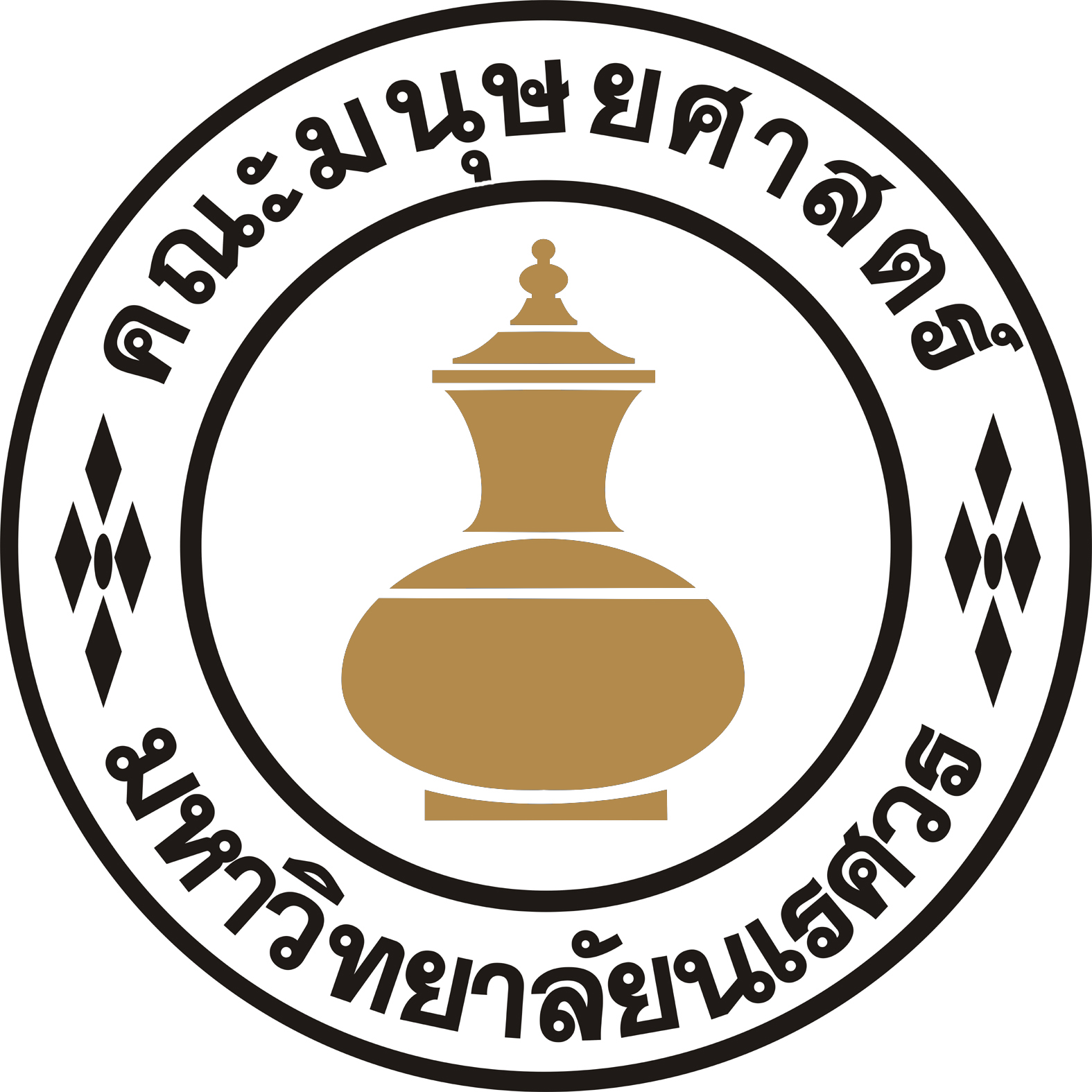 